Час благодарности «Гордое слово -Учитель».5 октября в детской библиотеке в рамках мероприятий, посвященных Году педагога и наставника, прошел Час благодарности «Гордое слово- Учитель».   Учащиеся 3 «А» класса СОШ № 1 (классный руководитель Максименко Ольга Анатольевна), узнали историю возникновения международного праздника - Дня учителя. Ребят заинтересовала информация о необыкновенных учителях нашей станицы, которым присвоено гордое звание «Заслуженный учитель России», «Заслуженный учитель Кубани». С некоторыми из них дети смогли познакомиться с помощью презентации «Ими гордится наша станица». Порадовать своего учителя Ольгу Анатольевну эрудицией школьники смогли, приняв участие в конкурсах, играх, викторинах: «Угадаем без подсказки эти школьные загадки», «Сказочные школы», «В стране невыученных уроков». Весело и интересно прошел математический кросс «Веселая таблица умножения».В читальном зале ребята познакомились с произведениями о школе, учениках, учителях и их благородном труде. В заключение встречи библиотекарь вместе с детьми сделали вывод, что Учитель – одна из самых нужных и благородных профессий на свете и все дети поздравили своего классного руководителя с праздником и поблагодарили за ее такую трудную и важную работу.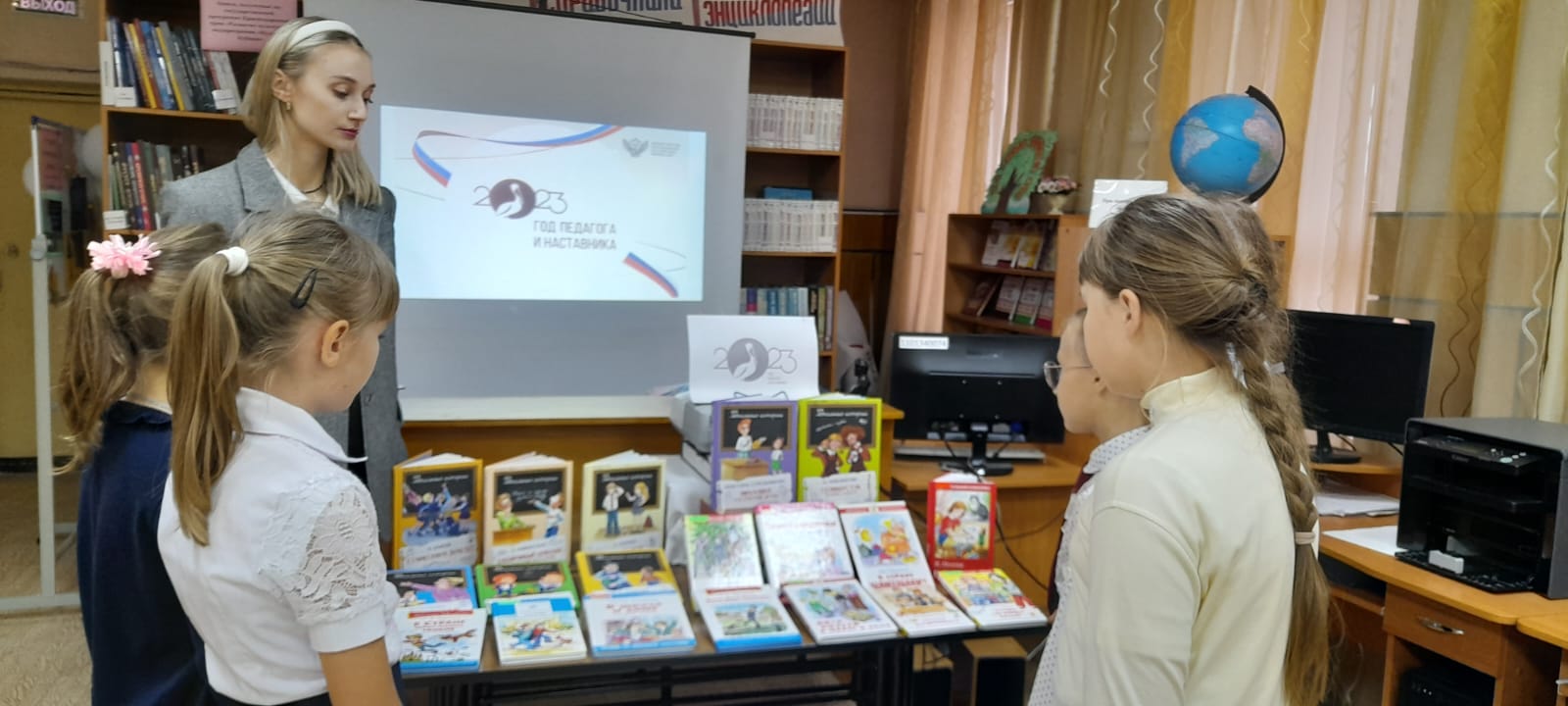 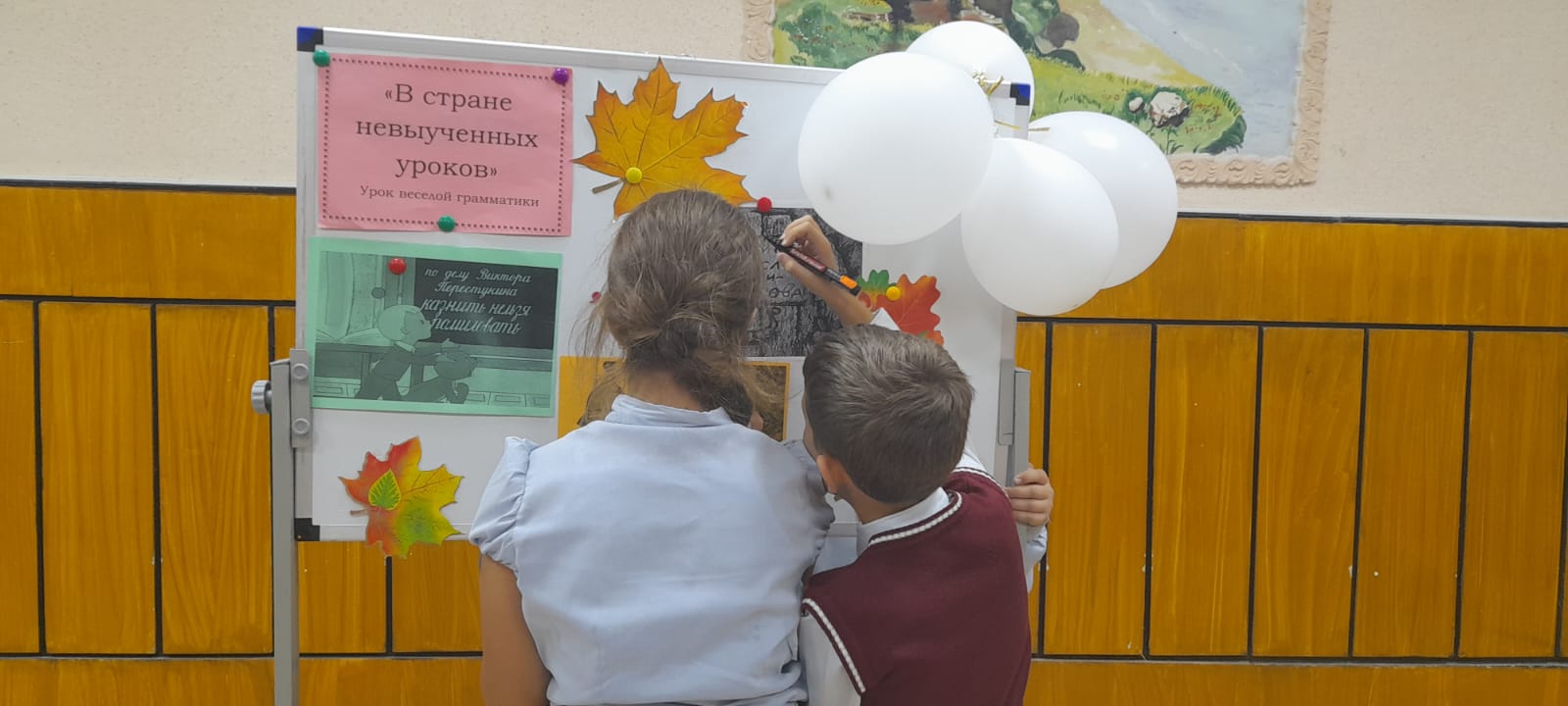 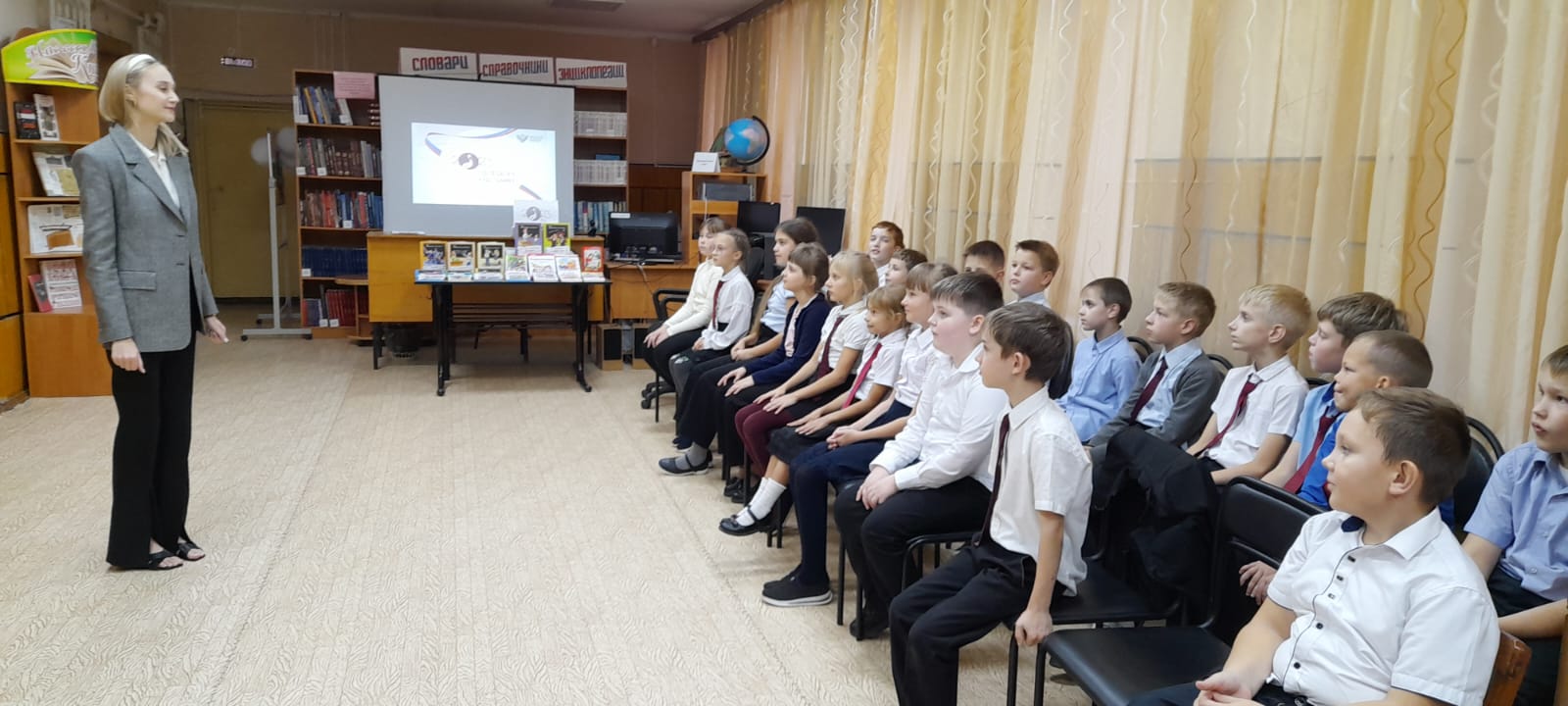 